C.M.P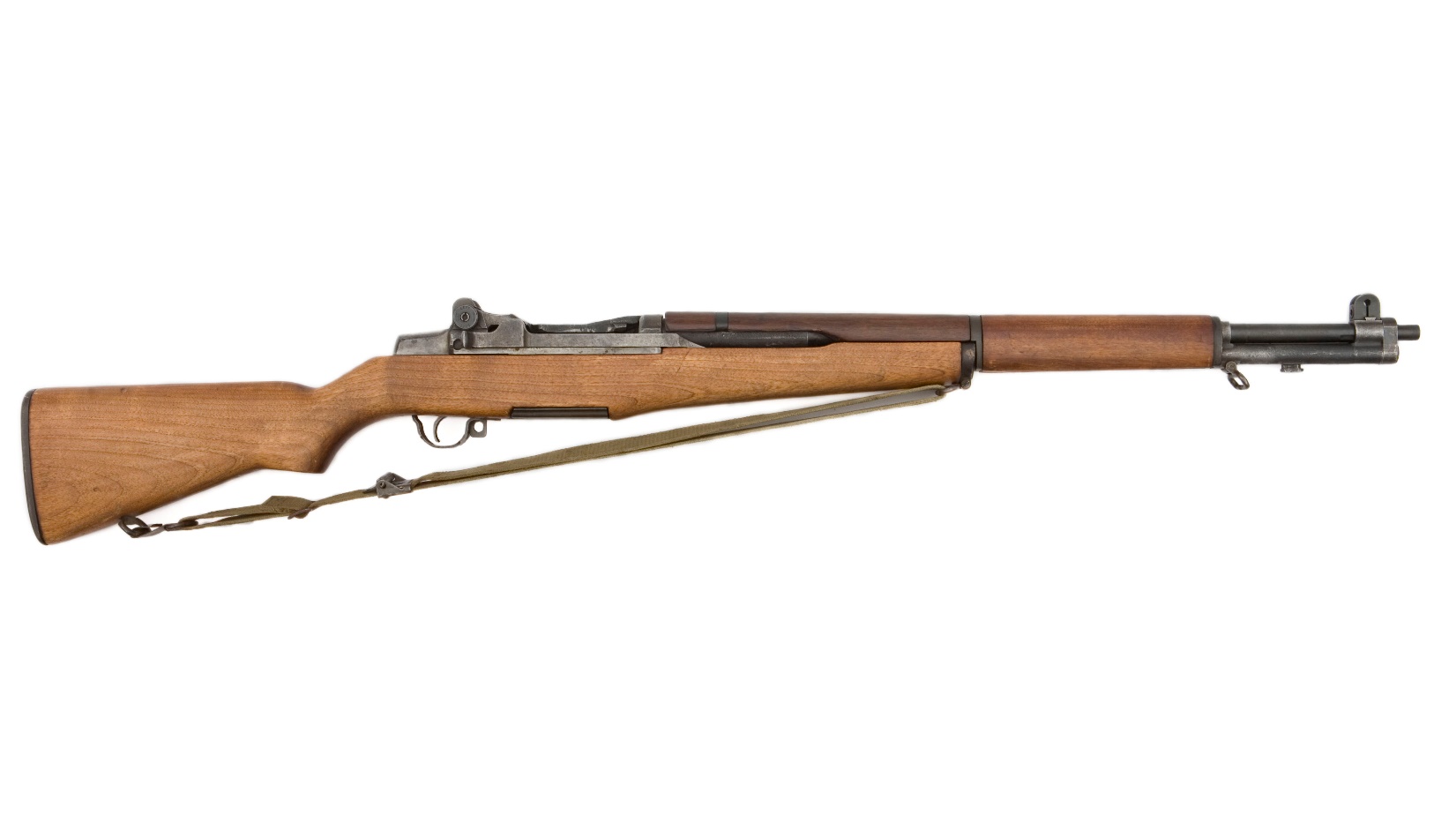 M1 Garand and Military Rifle ClinicNovember 2, 2019 starting at 0830Southern Indiana Rifle and Pistol Club, Georgetown In.Will help you get ready for next years matches at Borden In.Cost: $20 per person, Includes M1 match the following March. Youth under 18, $5.  We have M1’s to loan but you must buy our ammunition. $20 for 35 rounds to cover the match.We will start in the classroom with safety, a power point presentation that covers the different types of matches, the different type of rifles used, match procedure’s, scoring, pit duties, use of slings, shooting positions, equipment, where to shoot in our area, pictures of the national matches at Camp Perry, and how to get rifles from the CMP.  We will then split the class and half will shoot at the 22 range and the other half will learn how to field strip and care for the rifles.  Plus more.Preregistration is required. To register or with questions please contact George Eberhardt at 502-724-8970 or ebbie53@windstream.net   Club web: www.sirapc.com 